Комитет по развитию и интеллектуальной собственности (КРИС)Двадцать первая сессияЖенева, 14–18 мая 2018 г.ПРОЕКТ, НАПРАВЛЕННЫЙ НА ПОВЫШЕНИЕ УРОВНЯ ИСПОЛЬЗОВАНИЯ ИС В СЕКТОРЕ РАЗРАБОТКИ ПРОГРАММНОГО ОБЕСПЕЧЕНИЯ В АФРИКАНСКИХ СТРАНАХ:  ПРЕДЛОЖЕНИЕ КЕНИИДокумент подготовлен Секретариатом	В письме от 14 марта 2018 г. Кенийский совет по авторскому праву предложил Секретариату проект, озаглавленный «Повышение уровня использования ИС в секторе разработки программного обеспечения в африканских странах», и просил вынести данное предложение на рассмотрение двадцать первой сессии Комитета по развитию и интеллектуальной собственности (КРИС). 	Указанное выше проектное предложение воспроизводится в приложении к настоящему документу.	КРИС предлагается рассмотреть приложение к настоящему документу.[Приложение следует]ПРОЕКТ КРИС, ПРЕДЛАГАЕМЫЙ КЕНИЙСКИМ СОВЕТОМ ПО АВТОРСКОМУ ПРАВУНАЗВАНИЕ ПРОЕКТА:ПОВЫШЕНИЕ УРОВНЯ ИСПОЛЬЗОВАНИЯ ИС В СЕКТОРЕ РАЗРАБОТКИ ПРОГРАММНОГО ОБЕСПЕЧЕНИЯ В АФРИКАНСКИХ СТРАНАХНа фоне широкого распространения смартфонов рынок программных приложений переживает бурное развитие.  Это стимулирует спрос на производство мобильных приложений, обеспечивающих пользователям доступ к важнейшим услугам и удобство применения.  Производство и освоение программных приложений меняет жизнь людей и способствует достижению ЦУР в развивающихся и наименее развитых странах, а также сокращению цифрового разрыва. Разработка мобильных приложений в АфрикеПо имеющимся данным, число пользователей смартфонов в Африке растет экспоненциально.  За последние пять лет доля пользователей смартфонов среди населения Кении увеличилась более чем на 60 процентов.Благодаря этому за прошедшие годы неуклонно рос уровень пользования интернетом.  Отраслевые отчеты свидетельствуют о том, что до 99 процентов интернет-подключений приходится на мобильные устройства.  В общем плане за последнее пятилетие Африка повысила темпы развития технологических инноваций ввиду того, что более активное внедрение смартфонов и мобильных широкополосных систем требует создания мобильных приложений.  Колоссальный рыночный спрос на разработанные в Африке приложения сохраняется. Существует ряд африканских разработок, однако такие инновационные приложения для мобильных устройств, как M-pesa, I-cow и M-farm, созданные специально для Африки, нашли широкое применение и способствуют повышению дохода и качества жизни в регионе.Рост числа центров ИКТВ прошлом разработчики были вынуждены лично встречаться друг с другом в общественных местах, имеющих ограниченную возможность WiFi-подключения к коду.  Сегодня центры ИКТ, созданные во многих африканских городах, стали местом встречи разработчиков программных продуктов:  здесь собираются и налаживают контакты представители технического сообщества, инвесторы, предприниматели и венчурные инвесторы.  Среди примеров таких технологических центров, которые в Кении обычно формируются вокруг или вблизи университетов, учащиеся которых работают над созданием инновационных решений, фигурируют iHub, Pawa 254, M-lab и Nailab.  Этот феномен воспроизводится во всех африканских городах.Однако даже при наличии всех этих новых возможностей разработчики приложений сталкиваются с рядом препятствий.(a)	Дефицит информации об охране инновацийБольшинство молодых людей не знают о существующих механизмах охраны интеллектуальной собственности, предназначенных для мобильных приложений и инноваций.  Некоторые не получили вознаграждения за эксплуатацию своих приложений ввиду того, что любые виды прав ИС по-прежнему слабо распространены в данном секторе.  Доступ к информации в области ИС, предоставляемый по запросу, позволит разработчикам извлечь пользу из результатов своего труда, если последние будут распространяться в сетях или онлайн.(b)	Интеллектуальные активы не признаются как обеспечение кредита/залог для получения средствКредитно-финансовые учреждения в Африке еще не признают программное обеспечение и ИС как ценные активы для предоставления кредита.  Правообладатели ИС также не считают ПО активом, который можно было бы предложить кредитно-финансовым организациям в качестве обеспечения.  Данный проект мог бы способствовать развитию оценки стоимости активов и формированию различных вариантов финансирования для разработчиков программных продуктов.(c)	Ограниченные возможности защиты прав ИСРазработчики не имеют ни опыта, ни представления об использовании профильных законов для охраны принадлежащих им прав интеллектуальной собственности.СВЯЗЬ С РЕКОМЕНДАЦИЯМИ КРИСПроект будет связан со следующими РЕКОМЕНДАЦИЯМИ КРИС.РЕКОМЕНДАЦИЯ 11Оказывать помощь государствам-членам в укреплении национального потенциала в области охраны национальных произведений, инноваций и изобретений и оказывать поддержку развитию национальной научно-технической инфраструктуры, где это применимо, в соответствии с мандатом ВОИС.РЕКОМЕНДАЦИЯ 23Рассмотреть пути совершенствования проконкурентной лицензионной практики в области ИС, в особенности в целях содействия творческой деятельности, инновациям, а также передаче и распространению технологии заинтересованным странам, в особенности развивающимся странам и НРС.РЕКОМЕНДАЦИЯ 24Обратиться к ВОИС с просьбой расширить в рамках ее мандата объем деятельности, направленной на преодоление цифрового разрыва, в соответствии с выводами Всемирного саммита по информационному обществу (WSIS), а также с учетом значения Фонда цифровой солидарности (DSF).РЕКОМЕНДАЦИЯ 27Облегчить использование связанных с интеллектуальной собственностью аспектов ИКТ для целей роста и развития:  обеспечить проведение в рамках надлежащего органа ВОИС обсуждений, сфокусированных на важной роли аспектов ИКТ, связанных с ИС, а также их роли в экономическом и культурном развитии, уделяя при этом особое внимание оказанию помощи государствам-членам в идентификации практических стратегий в области ИС для использования ИКТ в целях экономического, социального и культурного развития.ВЗАИМООТНОШЕНИЕ С ЦЕЛЯМИ В ОБЛАСТИ УСТОЙЧИВОГО РАЗВИТИЯ (ЦУР)Проект может способствовать работе по достижению ряда перечисленных ниже ЦУР Организации Объединенных Наций:Цель 1:  Ликвидация нищетыЦель 2:  Ликвидация голодаЦель 3:  Хорошее здоровье и благополучиеЦель 8:  Достойная работа и экономический ростЦель 9:  Индустриализация, инновации и инфраструктураПомимо рекомендаций КРИС и ЦУР проект может решить следующие практические задачи:сформировать связи между учреждениями ИС и изобретательскими центрами;разработать информационно-просветительские программы и учебные материалы для указанного сектора, предназначенные для разработчиков программного обеспечения;изучить меры, необходимые для поддержки процесса освоения ИС и обеспечения доступа к информации в области интеллектуальной собственности в указанном секторе;  ипринять меры для поддержки использования интеллектуальных активов в качестве обеспечения в африканских странах.[Конец приложения и документа]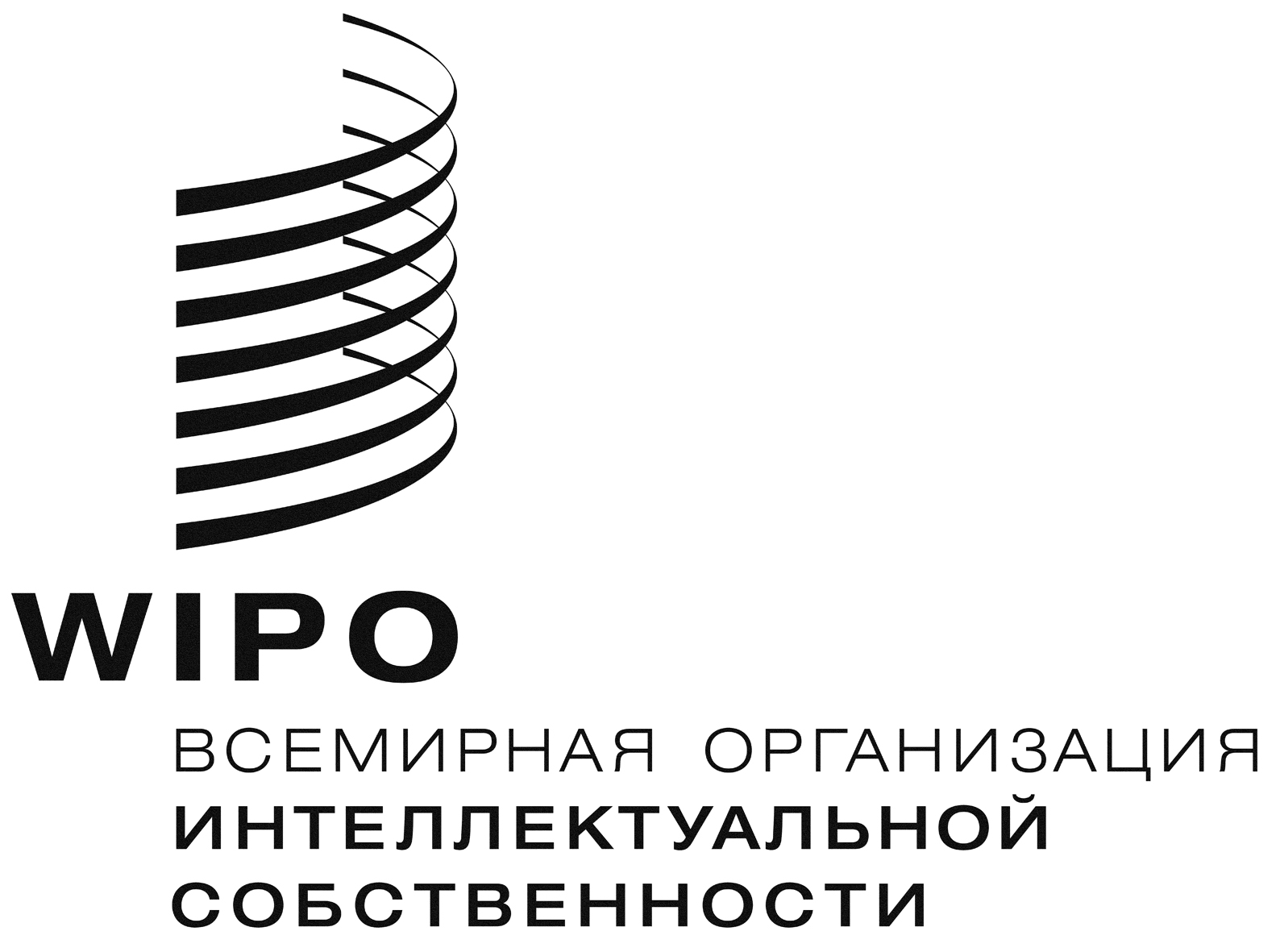 RCDIP/21/7CDIP/21/7CDIP/21/7оригинал: английскийоригинал: английскийоригинал: английскийдата: 14 марта 2018 г.дата: 14 марта 2018 г.дата: 14 марта 2018 г.